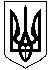 УКРАЇНАОЛЕКСАНДРІЙСЬКА РАЙОННА ДЕРЖАВНА АДМІНІСТРАЦІЯКІРОВОГРАДСЬКОЇ ОБЛАСТІВІДДІЛ ОСВІТИНАКАЗвід   22.11.2016 року								№  407м. ОлександріяПро  підсумки проведення ІІ (районного) етапу ХVІІ  Міжнародного конкурсуз української мови імені Петра ЯцикаВідповідно до наказу відділу освіти Олександрійської райдержадміністрації  від 04 .11 2016 року  №  380 «Про проведення І-ІІ етапів ХVІІ Міжнародного конкурсу  з української мови імені Петра Яцика»  ІІ (районний)  етап  ХVІІ Міжнародного конкурсу з української мови імені Петра Яцика  було проведено 20 листопада 2016  року  в приміщенні Олександрійського аграрного технікуму Білоцерківського національного аграрного університету. У конкурсі взяли участь 99 учнів 3-11 класів. Завдання ІІ (районного) етапу конкурсу були розроблені методичним кабінетом відділу освіти відповідно до вимог діючої програми  з української мови. До змісту завдань входило:написати творчу роботу на подану тему;відредагувати речення;дібрати українські синоніми-відповідники до слів;дібрати антоніми до слів та скласти речення;вжити подані слова у прямому і переносному значенні.Переважна частина учнів справилась із завданнями, запропонованими методичним кабінетом відділу освіти, виявила належний рівень володіння українською мовою, її лексичним багатством, умінням творчо застосовувати на практиці здобуті знання, здатність продумувати тексти  на визначену тему, мислити нестандартно.Найбільш результативним ІІ етап конкурсу став для учнів  Бутівського НВК, Войнівської ЗШ І-ІІІ ступенів, Користівської ЗШ І-ІІІ ступенів, Недогарського НВК,  Протопопівської ЗШ І-ІІІ ступенів, Косівської ЗШ І-ІІІ ступенів, Улянівської ЗШ І-ІІІ ступенів, НовопразькогоНВК, Куколівського НВК, Лікарівської ЗШ І-ІІІ ступенів, Добронадіївської ЗШ І- ІІІ ступенів, Червонокам’янського НВО, Попельнастівської ЗШ І-ІІІ ступенів, Цукрозаводського НВК.Одночасно деякі учасники конкурсу при виконанні окремих видів завдань  виявили прогалини в засвоєнні програмового матеріалу, зокрема з тем:створення власного висловлювання;написання слів через дефіс;редагування тексту.Оргкомітет  та журі ІІ етапу конкурсу звертають увагу керівників загальноосвітніх шкіл  на рівень підготовки  учнів до участі в конкурсі та рівень організаційних заходів щодо проведення конкурсу.Враховуючи вищезазначене та на підставі рішення журі конкурсуНАКАЗУЮ:	1. Визнати переможцями ІІ(районного) етапу ХVІ Міжнародного конкурсу з української мови імені Петра Яцика:Даценко Яну – ученицю  7 класу Войнівської ЗШ І-ІІІ ступенівЄрмак Ольгу – ученицю 8 класу Користівської ЗШ І-ІІІ ступенівЗозулінську Дарію – ученицю 10 класу Червонокам’янського НВОКарталиш Діану – ученицю 9 класу Куколівського НВККошман Діану – ученицю 6 класу Косівської ЗШ І-ІІІ ступенівЛюбку Поліну – ученицю 4 класу Протопопівської ЗШ І-ІІІ ступенівБабанову  Ірину – ученицю 3 класу Ізмайлівської ЗШ І-ІІІ ступенівТищенко Анастасію  – ученицю 11 класу Червонокам’янського НВОТокарєву Ярославу – ученицю 5 класу Користівської ЗШ І-ІІІ ступенів.	2. Нагородити дипломами ІІ ступеня учнів:Вовченко Вікторію – ученицю 4 класу Новопразького НВККазанівську Лілію – ученицю 3 класу Користівської ЗШ І-ІІІ ступенів Коваль Альбіну – ученицю 5 класу Червонокам’янського НВОЛисено Карину – ученицю 7 класу  Лікарівської ЗШ І-ІІІ ступенівМихайлову Ілону – ученицю 4 класу Косівської ЗШ І-ІІІ ступенівНаумова Івана  - учня 6 класу Новопразького НВКОлійник Ілону – ученицю 11 класу Цукрозаводського НВКОтрощенко Антоніну – ученицю 8 класу Попельнастівської ЗШ І-ІІІ ступенівПлахотнюк Ліану – ученицю 10 класу Ізмайлівської ЗШ І-ІІІ ступенівСергієнко Інну – ученицю 9 –Б класу Новопразького НВКСпересенко Валерію – ученицю 3 класу Войнівської ЗШ І-ІІІ ступенів.	3. Нагородити дипломами ІІІ ступеня                   Амурову  Інну – ученицю 5 класу Улянівської ЗШ І-ІІІ ступенівБабій Анастасію – ученицю 5 класу Користівської ЗШ І-ІІІ ступенівКримчак Валентину – ученицю 6 класу Улянівської ЗШ І-ІІІ ступенівЛещенко Оксану – ученицю 10 класу Новопразького НВКМележик Дарію – ученицю 5 класу Протопопівської ЗШ І-ІІІ ступенівПоліщук Ілону – ученицю 8 класу Протопопівської ЗШ І-ІІІ ступенівТрикозенко Аріну – ученицю 11 класу Добронадіївської ЗШ І-ІІІ ступенівЯковлєву Владиславу – ученицю 9 класу Цукрозаводського НВК.Шнякіну Маріамну – ученицю 4 класу Куколівського НВК.	4. Оголосити подяку вчителям, які підготували учнів переможців конкурсу:Бець Л.І – вчителю початкових класів Косівської ЗШ І-ІІІ ступенівБєляєвій А.В. – вчителю української мови і літератури Протопопівської ЗШ І-ІІІ ступенівБугайовій Н.А. – вчителю української мови і літератури Новопразького НВКГвоздецькій Л. Д. - вчителю  української мови і літератури Войнівської ЗШ І-ІІІ ступенівГубенко С.В.  - вчителю початкових класів Протопопівської ЗШ І-ІІІ ступенівЖванко З.В. – вчителю української мови і літератури Попельнастівської  ЗШ І-ІІІ ступенівЖуфалаян В.О. – вчителю початкових класів Куколівського НВККалюті В.О. - вчителю української мови і літератури Користівської ЗШ І-ІІІ ступенівКоломойченко І.М. – вчителю початкових класів Недогарського НВККосенко Н.М. – вчителю української мови і літератури  Лікарівської ЗШ І-ІІІ ступенівКосирєвій С. М.  – вчителю початкових класів Ізмайлівської ЗШ І-ІІІ ступенів.Лапко Л.О. – вчителю початкових класів  Войнівської ЗШ І-ІІІ ступенівЛясніковій Тетяні Вікторівні – вчителю української мови і літератури Улянівської ЗШ І-ІІІ ступенівМетелиці С.І. – вчителю початкових класів Улянівської ЗШ І-ІІІ ступенівМудрик Н.В. – вчителю початкових класів Бутівського НВКНікуліній Н.О. – вчителю української мови і літератури Косівської ЗШ І-ІІІ ступенівПасхал Л.І – вчителю української мови і літератури Ізмайлівськоїх ЗШ І-ІІІ ступенівПеревізняк С.В. – вчителю української мови і літератури Куколівського НВКПеркіній А.В. – вчителю початкових класів Новопразького НВКПодпаріновій Л.Д. – вчителю початкових класів Користівської ЗШ І-ІІІ ступенівПономаренко М.Л. – вчителю української мови і літератури  Користівської ЗШ І –ІІІ ступенівТимошенко Л.В. - вчителю української мови і літератури Цукрозаводського НВКТищенко О. В. – вчителю української мови і літератури Червонокам’янського НВОФедоровій В.І. - вчителю української мови і літератури Добронадіївської ЗШ І-ІІІ ступенівХиленко Т.І – вчителю української мови і літератури Червонокам’янського НВОЧижович Т. А. – вчителю української мови і літератури Улянівської ЗШ І-ІІІ ступенівЧорнобривець Т.К. – вчителю початкових класів Користівської ЗШ І-ІІІ ступенів	5. Директорам загальноосвітніх шкіл забезпечити якісну підготовку учнів-переможців ІІ етапу конкурсу до участі в ІІІ (обласному ) етапі ХVІІ  Міжнародного конкурсу з української мови імені Петра Яцика.	6. Контроль за виконанням даного наказу покласти на головного спеціаліста відділу освіти  Михайленко С.Л.Начальник відділу освіти                                                          		  О. Полтавець